م .ع .إ - اتصالات الجزائر- ش .ذ. أ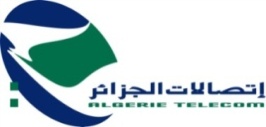 المديريـة العملـيـة لولايــة بجايــةNIF : 000 216 299 033 049المديرية الفرعية لوسائل الدعم إعلان عن مناقصة وطنية مفتوحة مع اشرط الحد الأدنى من القدرات رقم /08  م ف و د / 2019تعلن المديرية العملية لمؤسسة اتصالات الجزائر لولاية بجاية عن مناقصة وطنية  مفتوحة مع اشرط الحد الأدنى من القدرات من أجل أشغال التهيئة على مستوى المراكز التقنية  التابعة لمؤسسة اتصالات الجزائر لولاية بجاية و المقسمة إلى 02 حصتين :بإمكان المؤسسات المعنية المؤهلة التي لها تصنيف اثنان ( 02 ) فأكثر والتي يكمن نشاطها الرئيسي في البناءو المهتمة بهذه المناقصة، التقدم لسحب دفتر الشروط الخاص بالأشغال من :                                                                  المديرية العملية  بجاية                                                           الكائن مقرها :  شارع الحرية بجايـــة  مقابل تسديد مبلغ  0003 دج غير قابل للاسترداد، يمثل تكاليف الوثائق و الاستنساخ بإيداعه لدى البنك الوطني BNA وكالة 588 بجاية بالحساب البنكي رقم :51/028 0300000 0588 0010 . يجب أن تتضمن العروض :1 - ملف إداري : موضوع داخل ظرف مغلق يحمل عبارة "ملف إداري" ، مع تعيين المتعامل الاقتصادي ، مرجع و موضوع الإعلان عن المناقصة، و الملف اﻹداري يجب أن يتضمن الوثائق التالية :- التصريح بالنزاهة مملوء، ممضي، مؤرخ و يحمل تأشيرة المؤسسة حسب الوثيقة المرفقة - نسخة من مستخرج من السجل التجاري للمؤسسة- نسخة من رقم التعريف الجبائي NIF.- نسخة من المستخرج الضريبي ساري المفعول مصفى أو مرفق بسجل استحقاقات الدفع.- نسخة من القانون الأساسي للمؤسسة .- التفويض الخاص بسلطة الإمضاء.- شهادة تسوية الوضعية  CNAS.CASNOS. CACOBATH )) ساري المفعول.- شهادة السوابق العدلية سارية المفعول رقم 03 للمتعهد ،بالنسبة للشخص الطبيعي، و تلك الخاصة بالمسير أو المدير العام للمؤسسة إذا تعلق الأمر بشخص معنوي.- نسخة من آخر شهادة إيداع الحسابات الاجتماعية مستخرجة من إدارة السجل التجاري  - ميزانية السنة المالية الأخيرة مصادق عليها من طرف محاسب مفوض أو سلطة الضرائب- نسخة من شهادة التأهيل والتصنيف المهنيين سارية المفعول  تصنيف اثنان ( 02 ) فأكثر والتي يكمن نشاطها الرئيسي في البناء2- عرض تقنى : موضوع داخل ظرف مغلق يحمل عبارة "عرض تقنى" مع تعيين المتعامل الاقتصادي، مرجع و موضوع الإعلان عن المناقصة  و هذا العرض يجب أن يتضمن الوثائق التالية :- تصريح بالاكتتاب مملوءة، ممضية، مؤرخة يتضمن تأشير المؤسسة حسب النموذج المرفق - دفتر الشروط الحالي مؤشر و ممضي من طرف المتعهد يسبقه تدوين عبارة "قرئ و قبل".  -  شهادة حسن الإنجاز محررة من مؤسسات أو إدارات عمومية في مجال البناء للعشر سنوات الأخيرة- تعهد بالنسبة للوسائل البشرية الموضوعة تحت تصرف كل حصة، محرر، مؤشر، و ممضي حسب النموذج - تعهد بالنسبة للوسائل المادية الموضوعة تحت تصرف كل حصة، محرر، مؤشر، ممضي حسب النموذج - تعهد بالالتزام بمدة تنفيذ الأشغال بالنسبة لكل حصة، محرر، مؤشر، ممضي حسب النموذج - تصريح شرفي بزيارة المكان لكل حصة، محرر، مؤشر، ممضي حسب النموذج 	- البرنامج الزمني لإنجاز الأشغال3- عرض مالي : موضوع داخل ظرف مغلق يحمل عبارة " عرض مالي"، مع تعيين المتعامل الاقتصادي، مرجع و موضوع الإعلان عن المناقصة، و هذا العرض يتضمن الوثائق التالية :- رسالة التعهد، مملوءة، مؤرخة، موقع ومؤشر عليها من طرف المتعهد، حسب النموذج المرفق.- جدول أسعار الوحدة، موقع و مؤشر، خارج الرسوم، بالحروف و الأرقام، حسب النموذج المرفق.- الكشف الكمي و التقديري، خارج الرسوم و مع احتساب الرسوم، مؤرخ، موقع و مؤشر حسب النموذج المرفق.توضع الأظرفة الثلاثة (03) داخل ظرف أساسي مجهول التسمية لا يحمل أي إشارة للمتعهد على الظرف الخارجي و يجب أن يحمل فقط العبارة التالية :  المديرية العملية بجاية       مناقصة وطنية مفتوحة مع اشرط الحد الأدنى من القدرات رقم 08/م ف و د/2019أشغال التهيئة على مستوى المراكز التقنية التابعة لمؤسسة اتصالات الجزائر لولاية بجاية " عرض لا يفتح إلا من طرف لجنة فتح لجنة وتقييم العروض "يجب على المتعهدين أن يقدموا كل الوثائق المنصوص عليها أعلاه.يمكن للمتعهدين التعهد لحصة واحدة أو عدة حصص.مدة تحضير العروض محددة بخمسة عشر (15) يوما ابتداء من أول يوم لصدور لهذا الإعلان في الجرائد الوطنية.حددت فترة إيداع العروض في آخر يوم لتحضير العروض من الساعة الثامنة 08سا00 د إلى الرابعة عشر14سا00د .في حالة ما إذا صادف يوم إيداع العروض يوم عطلة أو يوم راحة قانونية، يمدد تاريخ الإيداع النهائي إلى يوم الخدمة الموالي المفتوح للعمل  في نفس الأوقات.كل عرض يصل بعد هذا الأجل يعتبر ملغى.الدعوة موجهة للمتعهدين لحضور فتح الملفات الإدارية، العروض التقنية والمالية، والتي ستقام في جلسة علنية في نفس اليوم الموافق للموعد النهائي لتقديم الأظرفة على الساعة الثانية و النصف بعد الزوال (14 سا 30) على العنوان المذكور أعلاه.يبقى المتعهدون ملزمين بعروضهم لمدة "180" يوما ابتداء من تاريخ إيداع العروض.رقم الحصة   التعـيـين 01تهيئة مجمع  CMP بجاية  02تهيئة   CMP   جديد بجاية02  